PROJE ÖNERİSİNİN İSMİ: 1.KISIM:2. KISIM:PROJE DEĞERLENDİRME HAKEM BİLGİLERİ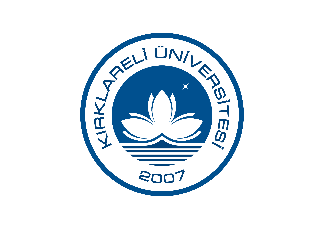 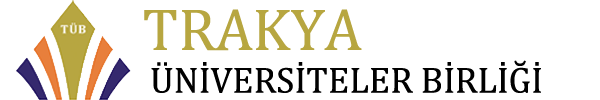 III. TRAKYA AR-GE ve TEKNOLOJİ PROJE PAZARI 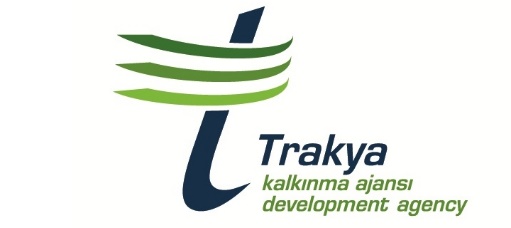 I. Kısımda cevaplardan birinin EVET olması durumunda II. Kısmı doldurmayınız.EVET/HAYIRPROJE DAHA ÖNCE BAŞKA BİR YARIŞMADA ÖDÜL ALMIŞTIR. (Proje daha önce benzer bir yarışmada ödül aldı ise, bu etkinliğe kabul edilmeyecektir).PROJE DAHA ÖNCE TEŞVİK (DESTEK) ALMIŞTIR. (Proje daha önce teşvik aldı ise, bu etkinliğe kabul edilmeyecektir (1001 vb Temel Araştırma Projeleri hariç)DEĞERLENDİRME KRİTERLERİReferans PUANPUAN1 - PROJE ÖNERİSİNİN İNOVASYON YÖNÜ (Yeni teknoloji, ürün veya süreç geliştirme veya bilinen teknoloji, ürün ile süreçte iyileştirme)0-152 - PROJE ÖNERİSİNİN GERÇEKLEŞMESİ DURUMUNDA EKONOMİK KATKISI (Projenin dışa bağımlılığı ortadan kaldırma, ülke kaynaklarının verimli kullanılması, ihracat potansiyeli vb. açısından ülke ekonomisine katkı derecesi değerlendirilecektir)0-153 - PROJE ÖNERİSİNİN AR-GE NİTELİĞİ, TEKNOLOJİK YÖNÜ VE ÖZGÜNLÜĞÜ (Proje konusu Uluslararası veya Ulusal alanda yeni bir fikir midir?)0-104 - PROJE ÖNERİSİNİN HEDEFLERİNE ULAŞMA POTANSİYELİ (Projede öngörülen yöntem ve çalışma sistematiği göz önüne alındığında, projenin başarı şansı)0-105 - PROJE ÖNERİSİNİN SANAYİDE UYGULANABİLİRLİĞİ (Proje çıktısının teknik ve maliyet uygunluğu açısından sektörde kullanılma potansiyeli)0-106 - PROJE ÖNERİSİNİN UYGULAMA ALANLARI (Projede ülkemizin öncelik alanları ile sektördeki mevcut yatırımlar göz önüne alınmış mıdır?)0-107 - PROJE ÖNERİSİNDE ZAMAN VE FİNANS PLANLAMASI (Proje önerisinin hedefleri göz önüne alındığında, öngörülen süre ve bütçe uygun mudur?)0-108 - PROJE ÖNERİSİNDE MİLLİ KAYNAK KULLANIMININ ORANI (% 100 Milli kaynak kullanımı 5 puan olarak düşünülecektir)0-59 - PROJE ÖNERİSİNİN FARKLI DİSİPLİNLER/SEKTÖRLER ARASINDA İŞBİRLİĞİNE DAYANMASI0-510 - LİTERATÜR ARAŞTIRMASI (Projede ilgili teknik literatür (patent dahil) ve daha önceki araştırmalar incelenmiş midir?)0-511 -PATENT/FAYDALI MODEL/ENDÜSTRİYEL TASARIM ÇIKMA POTANSİYELİ0-5GENEL TOPLAM0-100PROJE İÇERİĞİ BAŞVURULAN KATEGORİ İLE UYUMLUDUR. CEVABINIZ HAYIR İSE HANGİ KATEGORİDE OLMALIDIR? BELİRTİNİZ.Adı SoyadıKurumuUnvanı/GöreviGörüşleriniz: